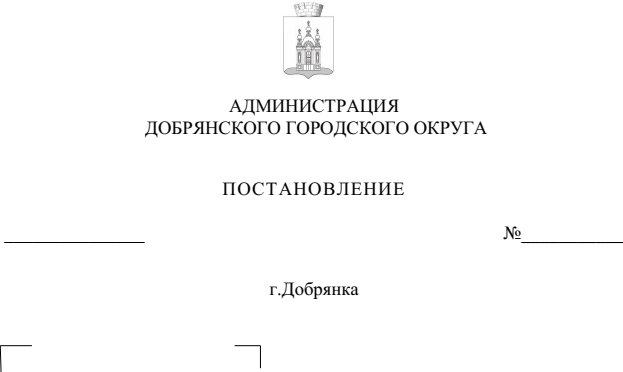 В соответствии с Федеральным законом от 06 октября 2003 г. № 131-ФЗ «Об общих принципах организации местного самоуправления в Российской Федерации», статьей 10 Федерального закона Российской Федерации 
от 28 декабря 2009 г. № 381-ФЗ «Об основах государственного регулирования торговой деятельности в Российской Федерации», постановлением Правительства Пермского края от 28 ноября 2017 г. № 966-п «Об утверждении Порядка разработки и утверждения схемы размещения нестационарных торговых объектов», Уставом Добрянского городского округа, решением Думы Добрянского городского округа от 19 декабря 2019 г. № 94 «Об учреждении управления градостроительства и архитектуры администрации Добрянского городского округа и утверждении положения»администрация округа ПОСТАНОВЛЯЕТ:Утвердить прилагаемые изменения в схему размещения нестационарных торговых объектов на территории Добрянского городского округа, утвержденную постановлением администрации Добрянского городского округа от 21 июля 2020 г. № 1058 (в редакции от 16 января 2023 г. № 63) (далее – Схема).Управлению градостроительства и архитектуры администрации Добрянского городского округа направить Схему в течение 5 календарных дней со дня утверждения в Министерство промышленности, предпринимательства и торговли Пермского края.  3. Опубликовать настоящее постановление в печатном средстве массовой информации «Официальный бюллетень органов местного самоуправления муниципального образования Добрянский городской округ», разместить на официальном сайте правовой информации Добрянского городского округа в информационно-телекоммуникационной сети Интернет с доменным именем dobr-pravo.ru.4. Настоящее постановление вступает в силу после его официального опубликования.Глава городского округа –главаадминистрации Добрянского городского округа                                                         Д.В. АнтоновУТВЕРЖДЕНЫпостановлением администрации Добрянского городского округаот   №  ИЗМЕНЕНИЯ,которые вносятся в схему размещения нестационарных торговых объектов на территории Добрянского городского округа, утвержденную постановлением администрации Добрянского городского округа 
от 21 июля 2020 г. № 1058В текстовой части:строки 43, 59, 60, 61, 62, 63, 65, 76, 84, 86, 93, 105, 171, 172 признать утратившими силу;дополнить строками следующего содержания:2.   В графической части:позиции 43, 59, 60, 61, 62, 63, 65, 76, 84, 86, 93, 105, 171, 172  признать утратившими силу;дополнить позициями 180, 181, 182, 183 в редакции согласно приложению к настоящим изменениям.Приложение к изменениям,которые вносятся 
в схему размещения нестационарных торговых объектов на территории Добрянского городского округа, утвержденную постановлением администрации Добрянского городского округа от 21 июля 2020 г. № 1058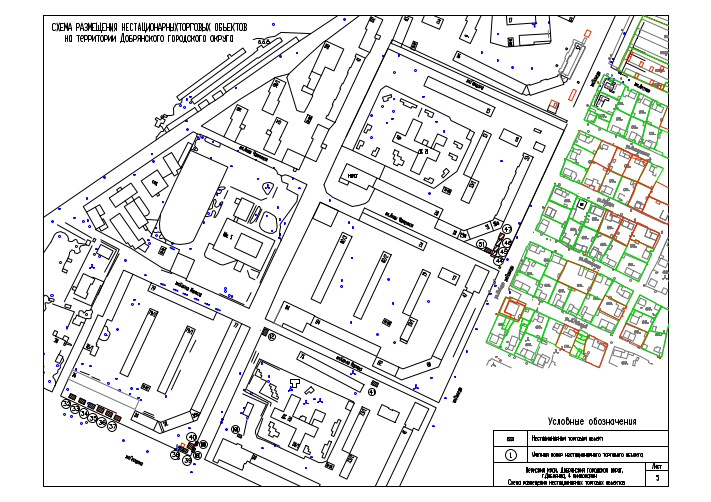 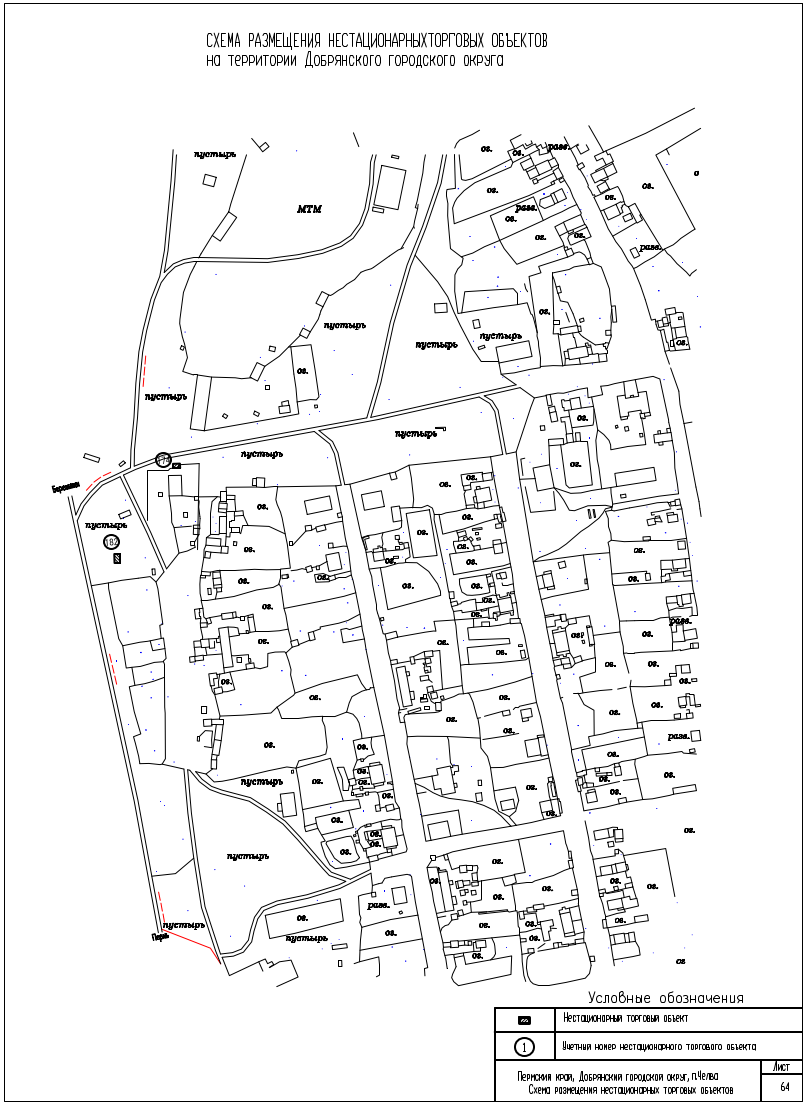 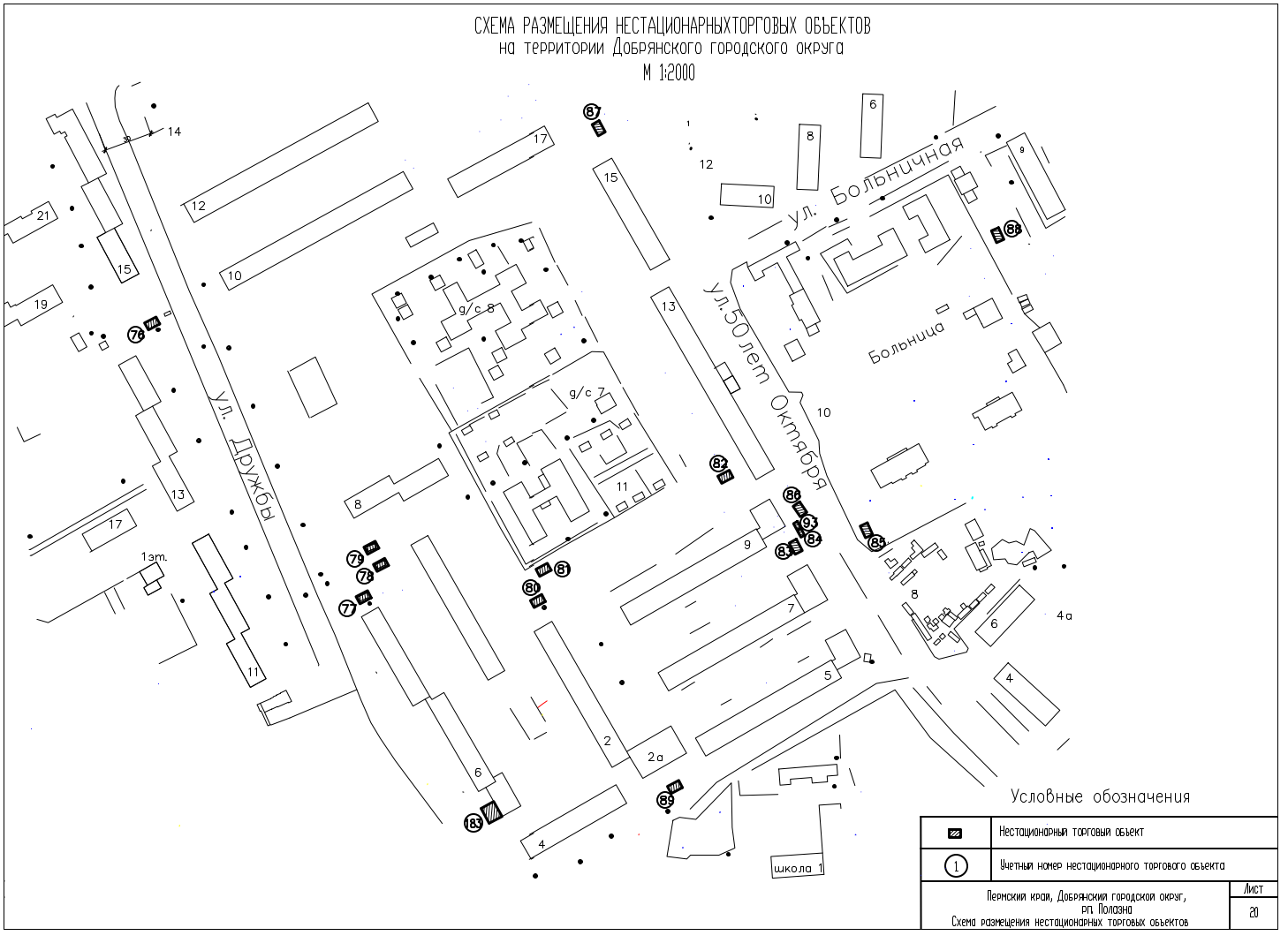 180г. Добрянка, ул. Герцена у жилого дома № 32ЛотокОвощи и фрукты4,04,0Государственная собственность (не разграничена)59:18:0010604ЧастныйЕжегодно с 01 мая по 30 сентября181г. Добрянка, ул. Герцена у жилого дома № 32ЛотокОвощи и фрукты4,04,0Государственная собственность (не разграничена)59:18:0010604ЧастныйЕжегодно с 01 мая по 30 сентября182п. Челва, 
ул. Трактовая, 
у дома 2БПавильонОбщественное питание и продукция общественного питания18,030,0Государственная собственность (не разграничена)59:18:1440101ЧастныйОпределяется сроком действия договора на право его размещения183рп. Полазна, 
ул. Дружбы у жилого дома 
№ 6Сезонное (летнее) кафеОбщественное питание и продукция общественного питания100,0100,0Государственная собственность (не разграничена)59:18:0020401ЧастныйОпределяется сроком действия договора на право его размещения